                                                                   Petek, 24.4.2020                                  Dragi pevci!   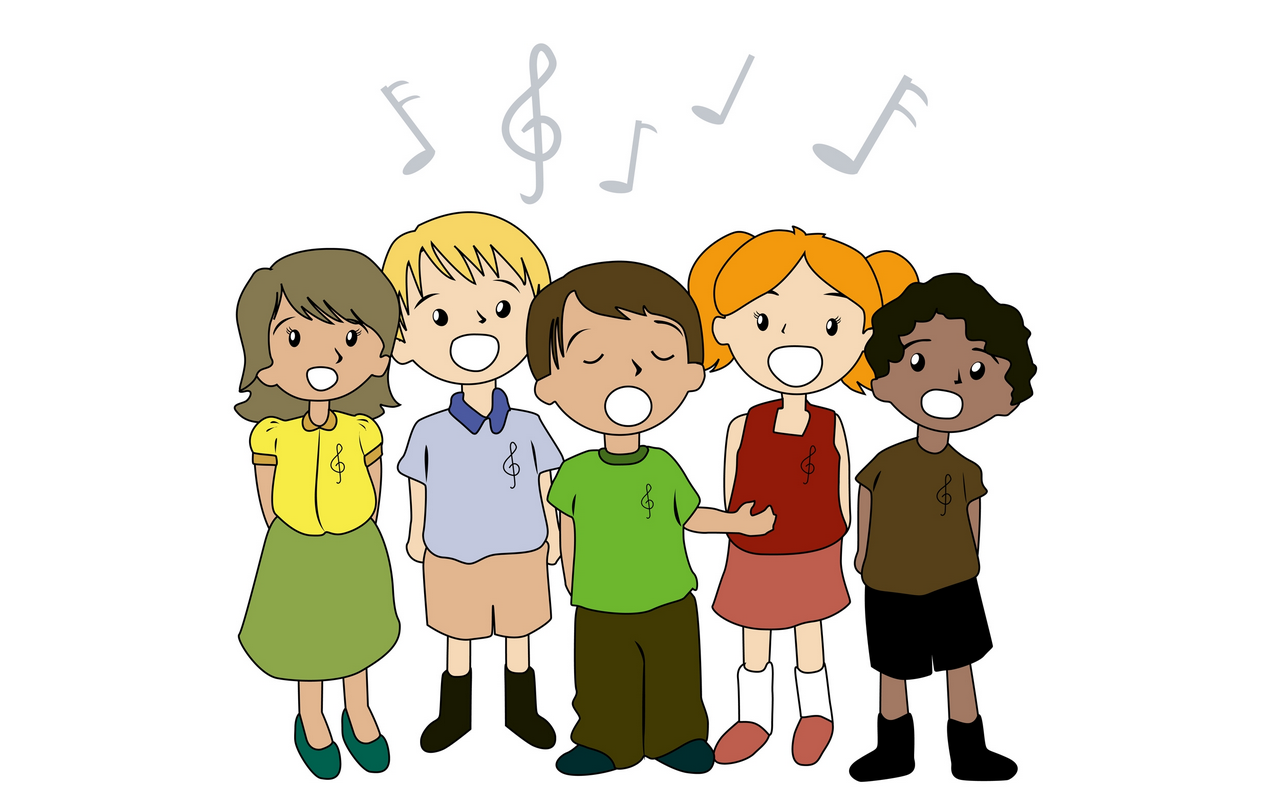 Danes bomo imeli bolj lahko delo, saj smo z mislimi že pri počitnicah. Po počitnicah pa bomo spet nadaljevali v rednem tempu. Upam, da se imate doma dobro in da ste izkoristili ta posebni čas za druženje s svojimi domačimi in za ustvarjanje po lastnih zamislih.Danes bomo vaje razdelili na dva dela.V 1. delu boste ob posnetkih ponovili znane pesmice.V 2. delu pa sem vam pripravila nekaj skladbic iz moje mladosti, ki so mi ostale v lepem spominu ali pa pesmice, ki so mi lepe sedaj. Upam, da razveselijo tudi vas. Želim vam prijetno poslušanje.DEL:  GLASBENE UGANKE          Uganite katere pesmice se skrivajo pod spodnjimi povezavami  (LETOŠNJE).Lahko naredite tekmovanje in se z mamico pomerita v ugibanju katera bo uganila več pesmic. Na list papirja napišite kaj mislite, katere pesmice sem vam pripela na spodnjih povezavah. Nato kliknite na povezavo in se prepričajte za katero pesmico gre in jo seveda ob posnetku prepojte skupaj. Katera je uganila več pesmic?Lahko mi sporočite kdo je zmagal na moj mail:natasa. mikulic@gmail.comhttps://www.youtube.com/watch?v=fiM5j5rWNmkhttps://www.youtube.com/watch?v=pqWCvTO4EXQhttps://www.youtube.com/watch?v=XF3AxCUn9UMhttps://www.youtube.com/watch?v=IE-AfXAym-k&list=PLv28SlryusZIqcmkkIzkhXJtlLP9F6Wtd&index=2https://www.youtube.com/watch?v=I8veghFmNooDEL: PESMICE ZA POSLUŠANJE:https://www.youtube.com/watch?v=djdpjnaa2yMČEBELICA  MAJA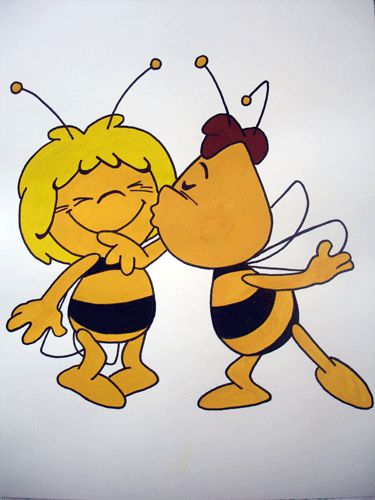 https://www.youtube.com/watch?v=2FwkMuRnqX4GREVA NAREDIT SNEŽAKA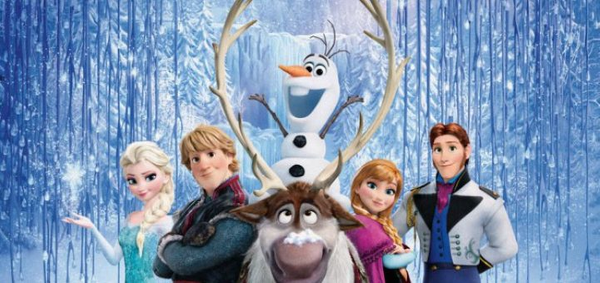 https://www.youtube.com/watch?v=ihI2QfLmJ20KO BI VSA LJUDSTVA NA SVETU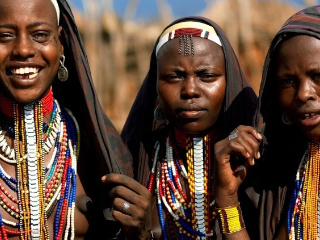 https://www.youtube.com/watch?v=aIxx4qZi9HwMAČEK MURI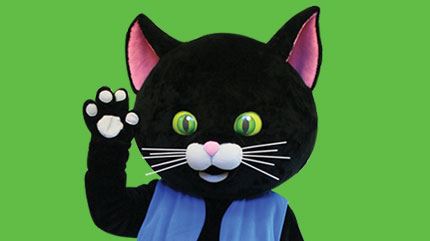 https://www.youtube.com/watch?v=FmnQWs3MxqwVSAK PO SVOJE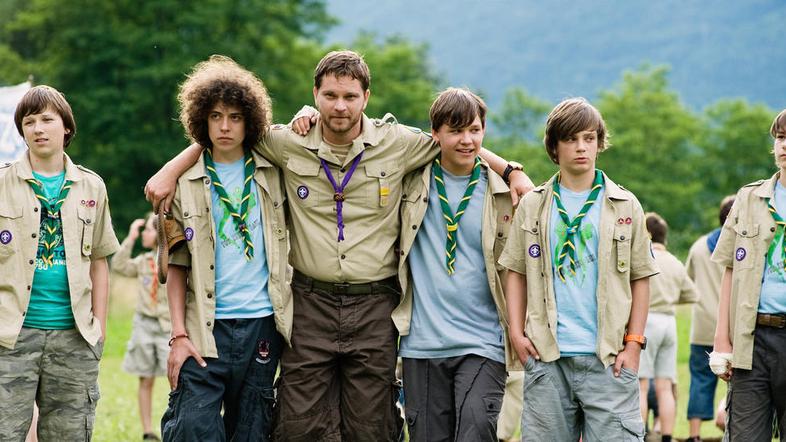 Ta pa je za celo družino… UŽIVAJTE V POSLUŠANJU:        ???????????????????????https://www.youtube.com/watch?v=cCCzBILA91wUPAM, DA SEM V VAŠ DOM POSLALA VELIKO POZITIVNE ENERGIJE…UŽIVAJTE V POČITNICAH!      (:učiteljica Nataša